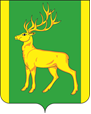 Финансовое управление администрации муниципального образования Куйтунский районП Р И К А Зр.п. КуйтунВ соответствии с Бюджетным кодексом Российской Федерации, руководствуясь Положением о финансовом управлении администрации муниципального образования Куйтунский район, утвержденным постановлением администрации муниципального образования Куйтунский район от  22 марта 2011 года №250,П Р И К А З Ы В А Ю:1. Внести следующие изменения в Порядок применения бюджетной классификации Российской Федерации в части, относящейся к консолидированному бюджету муниципального образования Куйтунский район, утвержденный приказом ФУА МО Куйтунский район от 20.11.2023г. № 58:          1.1 В приложение 2 внести следующие изменения:         1.1.1 после строки:дополнить строкой:2.  Настоящий приказ подлежит размещению в сетевом издании «Официальный сайт муниципального образования Куйтунский район» в информационно-телекоммуникационной сети «Интернет» куйтунскийрайон,рф.3. Контроль за исполнением настоящего приказа возложить на начальника бюджетного отдела финансового управления администрации муниципального образования Куйтунский район Шишкину А.Н.Начальник ФУА МО Куйтунский район                                                         Н.А. Ковшароваот14.03.2024г.№№17О внесении изменений в Порядок применения бюджетной классификации Российской Федерации в части, относящейся к консолидированному бюджету муниципального образования Куйтунский район, утвержденный приказом ФУА МО Куйтунский район от 20.11.2023г. № 580190320300Финансовое обеспечение выполнения функций государственными (муниципальными) органами, казенными учреждениямиПо данному направлению расходов отражаются расходы бюджета на финансовое обеспечение выполнения функций государственными (муниципальными) органами, казенными учреждениями0190321000Реализация иных направлений расходов основного мероприятия подпрограммы, программы, а также непрограммных направлений расходовПо данному направлению расходов отражаются расходы бюджета на финансовое обеспечение реализации мероприятий, осуществляемых органами местного самоуправления и находящимися в их ведении муниципальными учреждениями, для отражения которых не предусмотрены обособленные направления расходов